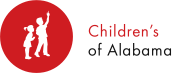 Children's of Alabama Continuing Medical EducationPractical Day of Pediatrics 2023Topic(s):	Practical Day of Pediatrics is an annual conference focused on providing practical tips for management of pediatric disorders.  The fifth annual Practical Day conference will feature speakers discussing Postural Orthostatic Tachycardia Syndrome, Plagoiocephaly and Craniosysnostosis, Headache management, Depression and Anxiety management, and Oral Immunotherapy for food allergies.  We invite all pediatricians, family medicine doctors, and primary care providers in the state and beyond to attend! We will have a zoom option for those unable to attend in person.  Objectives:  1 Review the latest information on prevention of important pediatric disorders. 2 Diagnose and create a management plan for specific pediatric disorders in a primary care setting. 3 Describe consensus guidelines for specific pediatric diseases. 4 Differentiate when referral to a specialist is necessary for complex pediatric problems. Date/Time:	 2/4/2023 8:00:00 AMLocation:	Bradley Lecture CenterPlanners/Content Reviewers/Speakers – Disclosures:  Planners, Content Reviewers and Speaker have the following financial relationship(s) with commercial interests to disclose:Ana  Eusebio, MD: Nothing to disclose - 08/24/2022Camden  Hebson, MD: Nothing to disclose - 09/14/2022Jesse  Martinez Jr., MD: Nothing to disclose - 01/18/2023Rene P  Myers, MD: Nothing to disclose - 10/05/2022Sarah  Novara, MD: Nothing to disclose - 08/22/2022Cassi  Smola, MD: Nothing to disclose - 08/25/2022Designation/Accreditation:Children's of Alabama designates this Live Activity for a maximum of 5.00 AMA PRA Category 1 Credit(s)™. Physicians should claim only the credit commensurate with the extent of their participation in the activity.This activity has been planned and implemented in accordance with the accreditation requirements and policies of the Medical Association of the State of Alabama through the joint providership of Children’s of Alabama and the Jefferson County Pediatric Society. Children’s of Alabama is accredited by the Medical Association of the State of Alabama to provide continuing medical education for physicians.Successful completion of this CME activity, which includes participation in the activity, with individual assessments of the participant and feedback to the participant, enables the participant to earn 5.0 MOC points in the American Board of Pediatrics’ (ABP) Maintenance of Certification (MOC) program. It is the CME activity provider’s responsibility to submit participant completion information to ACCME for the purpose of granting ABP MOC credit. Note: MOC points are Part 2.